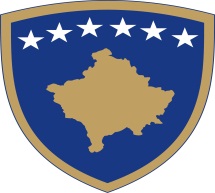 Republika e Kosovës Republika Kosova-Republic of KosovoQeveria -Vlada - GovernmentMinistria e Bujqësisë, Pylltarisë dhe Zhvillimit Rural - Ministarstvo Poljoprivrede, Šumarstva i Ruralnog Razvoja - Ministry of Agriculture, Forestry And Rural DevelopmentAgjencia për Zhvillimin e Bujqësisë/Agencije za Ruralni Razvoj/ The Agriculture Development AgencyShtojca 4. Projekt propozimi për GLV-përzgjedhura dhe RrZhR te GLV-vePër Aktivitetin 1. “Përvetësimi i aftësive dhe nxitja animimi i banorëve të teritorit të GLV-ve për GLV të përzgjedhura”Model për projekt propozim për GLV e përzgjedhuar Për: Grupe Lokale të PërzgjedhuraSHËNIM: Ky dokument duhet të respektohet në tërësi. Ky dokument nuk është për tu plotësuar por është një model si të shkruhet projekt propozim.Informata të përgjithshmeGrupi Lokal i Veprimit Përzgjedhur,adresa, regjistrimi dhe të dhënat për kontakt të zyrës operative.Përshkrim i shkurtër :Roli i Grupit Lokal të VeprimitBordi menaxhues dhe trupa udhëheqëse me nominim nga personi përgjegjës. Trupi menaxhus i GLV-se potenciale duhet të jetë i përbërë në atë mënyrë që ta paraqes interesat grupeve te ndryshme publike dhe private te populates në zona rurale.Numëri i anëtareve Më shumë se 50% duhet të jenë partnerërt që përfaqësojn shoqërin civile, partnerërt ekonomike, shoqatat e ndryshme që veprojn në atë territor.Minimumi duhet të jenë 20% e anëtarëve nga institucionet publike. ( më pak se 50%)Të respektohet diversiteti dhe barazia gjinore më së paku 10% të jenë femëra dhe 10% duhet të jenë të rinj të paraqitete në listë me data të lindjesKapacitet e ekspertëve të angazhuar për çështje të caktuar njohur për çasjen LEADER, bujqësi, ekonomi, financa, analiza të tregut, analiza të socio ekonomike të teritorit, përgatitje të projkëteve, kontabilist etj. Sipas nevojës së GLV-s së përzgjedhur dhe të aprovuar nga Bordi i GLv-s së përzgjedhuar (proceduart e selektimit të jenë trasparente) te paraqitete se paku 3 CV te ekspertve)Aktivitetet e deritashme të realizuara dhe planet.Aktivitete e planifikuar që do të i realizon gjatë periudhes së zbatimit të projektit Përshkrimi projektit – ju lutem përdore tabelën e më poshtmeTabela 1 – numrimi i aktiviteteve të propozuara për.	21Përshkrimi i aktiviteteve të propozuara, shembull:Në rast të angazhimit të ekspertëve:Numri optimal për ditë pune për të gjithë ekspert 30 ditë. (nuk mund të tejkalohet)Shuma maksimale e pagesës ditore për ekspert 100 euro/ditë. (pagesa për ditë nuk guxon me qenë më shumë se 100 euro/ditëNë rastin e kontraktimit të ekspertit, CV-ja e ekspertit dhe konfirmimi për përvojën duhet të dorëzohen në momentin e kërkesës për pagesë te Agjencioni për Zhvillimin Rural ((proceduart e sekeltimit të jenë trasparente) te paraqitete 3 se paku 3 CV te ekspertve)Në rastin e propozimit për aktivitetin: Organizmit të takimeve me pale me intres: Numri përafërsisht i pjesëmarrësve; duhet të bëhet përshkrimi përshkrimi i hapësirës (sallës) për takim (p.sh sipërfaqja minimale m2); logjistika qe duhet te sigurohet (mikrofonat dhe zërimi, video-projektori dhe laptopa , flip-chart, etj), agjenda e ditës, për materialet e shtypura ne letër etj. Këto duhet të parqiten si vlerësim në këtë projekt propozim ndërsa;Të gjithë pjesëmarrësit të takimit duhet të dokumentohen me listën e pjesëmarrësve si dhe agjenda e takimit, të cilat do të duhet të dorëzohen në kohën e kërkesës për pagesë të shumë së mbetur.Në rastin e propozimit për aktivitetin : Organizimi seminareve nivele lokale: Numri përafërsisht i pjesëmarrësve; duhet të bëhet përshkrimi përshkrimi i hapësirës (sallës) për takim (p.sh sipërfaqja minimale m2); logjistika qe duhet te sigurohet (mikrofonat dhe zërimi, video-projektori dhe laptopa , flip-chart, etj), agjenda e ditës, për materialet e shtypura ne letër etj. Këto duhet të parqiten vlerësim në këtë projekt propozim ndërsaTë gjithë pjesëmarrësit të takimit duhet të dokumentohen me listën e pjesëmarrësve, dhe agjendën, të cilat do të duhet të dorëzohen në kohën e kërkesës për pagesë të shumës së mbetur (20%).Në rastin e propozimit për aktivitetin: Vizita në terren të bëhet një vlerësim se sa vizita në terren do të mund të realizohenTë gjitha vizitat në terren të duhen dokumentohen me një raport të shkurt të vizitës në terren (qëllimin e vizitës, më kë jeni takuar dhe rezultatet e takimit). Të gjitha këto duhet të dorëzohen në kohën e kërkesës për pagesë për shumë të shumës së mbetur (20%). Lista e pjesëmarrësveTransporti (bileta/karburante) bazuar në regjistrin e udhëtimit me veture); (per km sa paguhet 25 cent)shpenzimet	për materialit të zyres;shpenzimet telefon, internet, rryma;qiraja e zyrës – pa pajisjet për zyres;Rroga e menaxherit të GLV-s ;Shpenzimet e paparashikuaraPër të gjitha këto duhet të bëhet një vlerësim për shpenzimet e mundëshme..	22Ndërsa në fund të aktivitetit/projektit duhet të dokumentohen këto shpenzime me fatura dhe ditët e punës së menaxherit. Të gjitha këto duhet të dorëzohen në kohën e kërkesës për pagesë për shumën e shumës së mbetur (20%).Një orarë indikativ për aktivitetet e paraparap.sh nëse afati i zbatimit është 12 muaj një orar indikativ të aktiviteteve të tyre (p.sh vendosja e zyres, zgjedhja e menaxher, blerja e pajisjeve për zyre, ndonjë aktivitet tjetër të menaxherit të parqitete në një orar)EtjLista e rezultateve të pritura dhe indikatoret e pritur.AktiviteteSasia/numriShpenzimet/Shpenzimet/totaletëpërllogariturapërllogarituraOrganizmit të takimeve me pale me intersOrganizmit të takimeve me pale me intersxxxxxx….euroOrganizimi seminareve nivele localeOrganizimi seminareve nivele localexxxxxx….euroVizitat në terrenVizitat në terrenxxxxxx….euroEksperti 1ditë/pune….euroEksperti 2ditë/pune….euroTransporti (bileta/karburante) bazuar  nëTransporti (bileta/karburante) bazuar  nëDetalet   duhet   të….euroRegjistrine udhëtimit  me veture);regjistrohen në libra-shpenzimet për (materialit të zyres);-shpenzimet për (materialit të zyres);të veçanta-shpenzimet për (materialit të zyres);-shpenzimet për (materialit të zyres);-shpenzimet telefon,internet,-shpenzimet telefon,internet,komunalijet,rrymakomunalijet,rryma-qiraja e zyrës dhe jo pajisjet për zyres)-qiraja e zyrës dhe jo pajisjet për zyres)Rroga e menaxherit të zyresRroga e menaxherit të zyresPër muaj…euroPublikimet e ndryshme ( broshura, fleteplosje)Publikimet e ndryshme ( broshura, fleteplosje)   Aktiviteti    Muaji 1    Muaji 2      Muaji 3     Muaji 4    Muaji 5     Muaji 6